毕业生落户新系统操作指南为进一步畅通人才落户“一网通办”机制，不断优化“人到苏州必有为”创新创业生态，根据全市统一部署，省人力资源社会保障一体化信息平台苏州人才落户系统（以下简称“新系统”）已于2022年3月31日在苏州工业园区切换上线。毕业生落户新系统申请操作指南如下：一、个人申请个人注册登录江苏省人力资源和社会保障厅网上办事服务大厅官网（网址：https://rs.jshrss.jiangsu.gov.cn/index/，推荐使用谷歌浏览器），地区选择【苏州】，点击个人办事—人才人事—毕业生落户—申报按钮进行申报。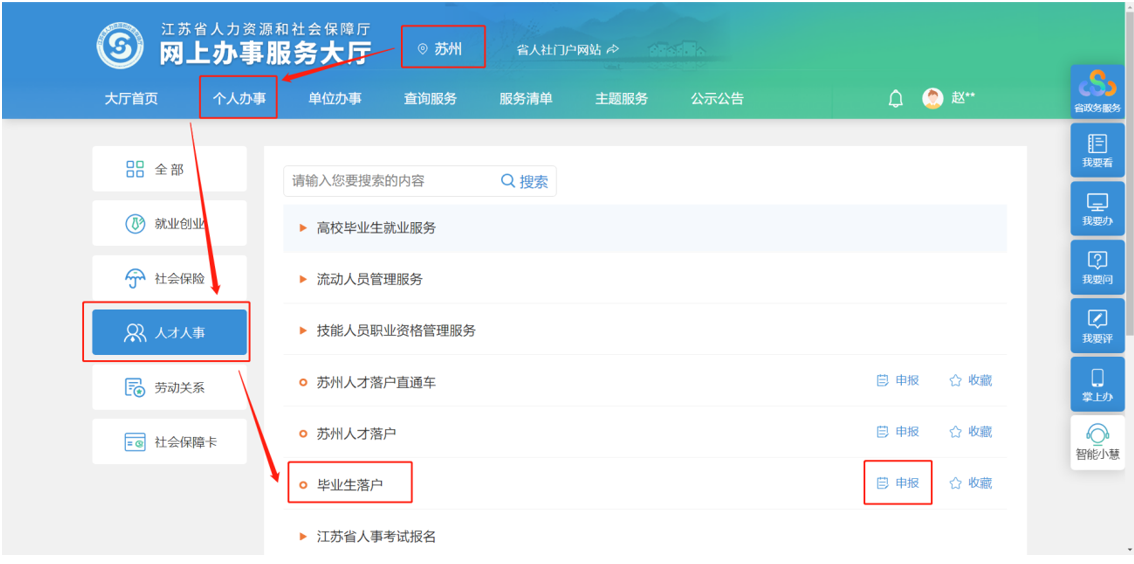 根据弹出的“申请对象”弹框确认是否符合申请条件。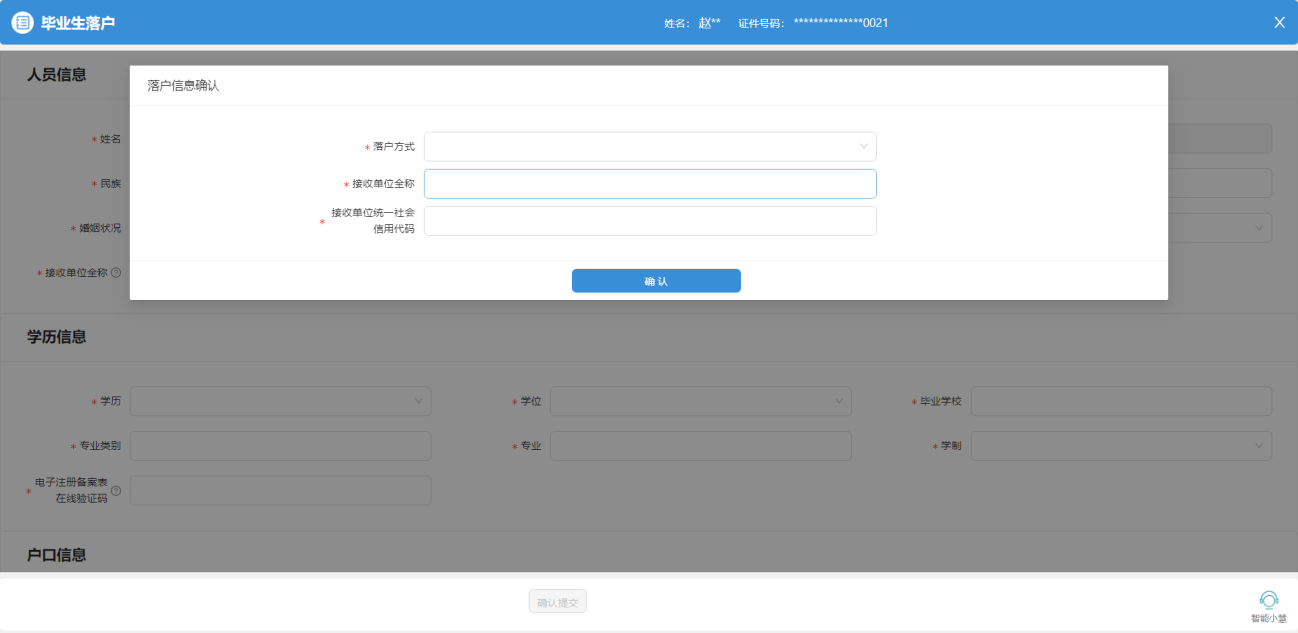 若落户方式为“本市生源返籍落户”时，不用填写单位信息。若选择其他的落户方式，统筹区请选至苏州工业园区，进入信息填写界面。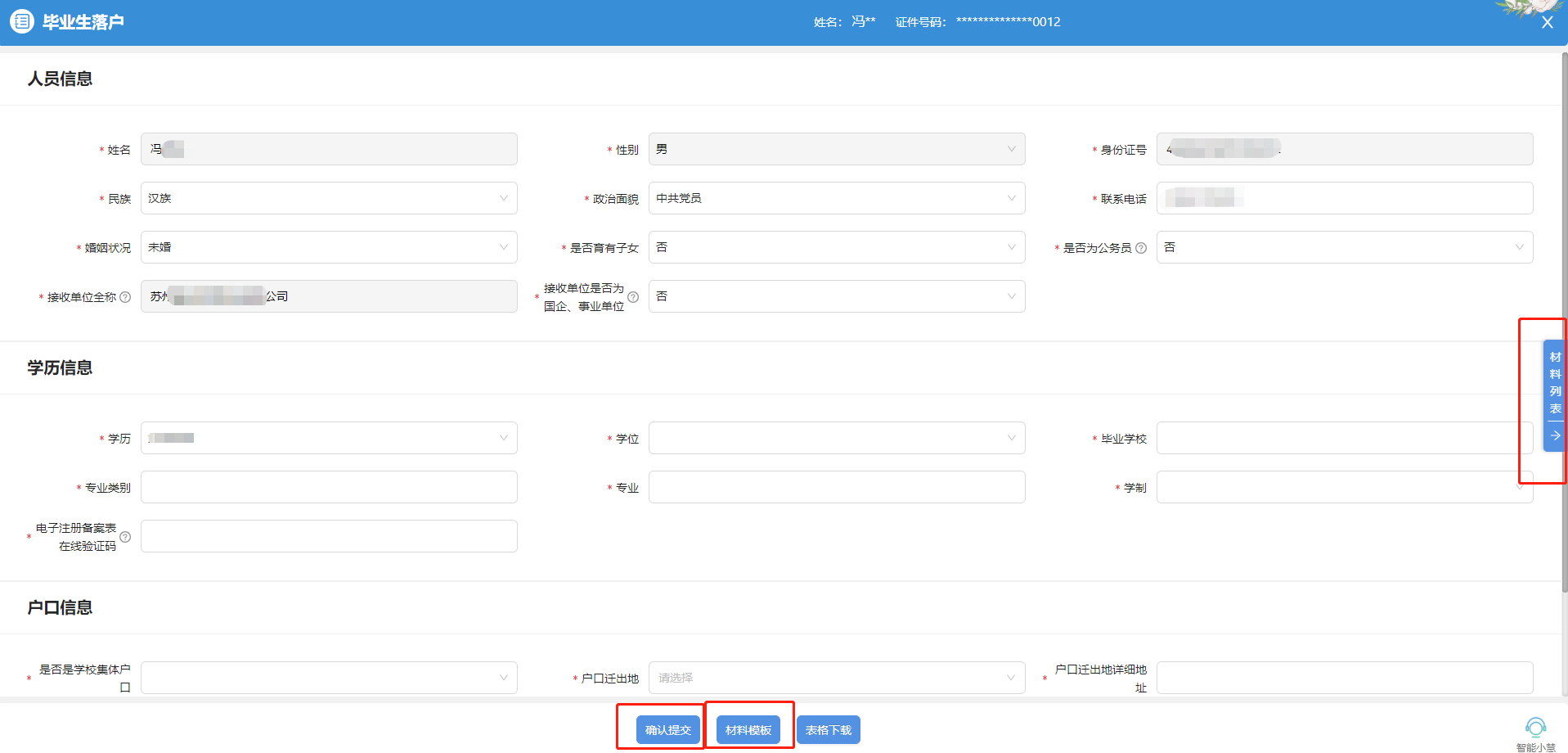 将信息填写完整后，根据页面下方的“材料模板”，在页面右侧“材料列表”处上传相关材料，点击“确认提交”。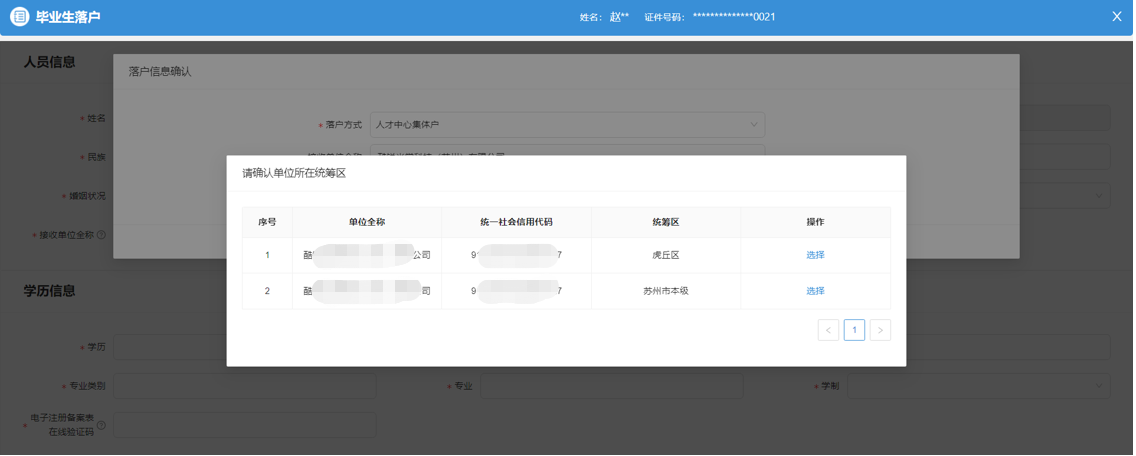 点击个人姓名，打开个人中心可查看业务办理进度；当毕业生落户业务审核通过后，若“落户方式”非人才中心集体户，则办理结束。 若“落户方式”为人才中心集体户，需要上传补充材料。选择办件左下角的【修改】按钮，进入补充材料上传页面。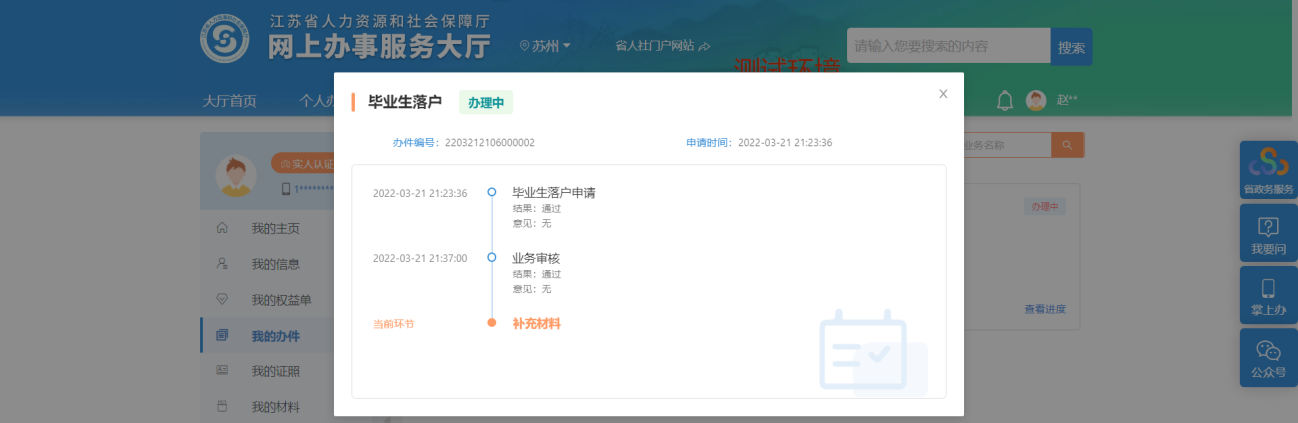 点击下方【材料模板打印】按钮，可以查看并下载《户口挂靠申请表》，点击右侧【材料列表】上传《户口挂靠申请表》后，点击【提交】完成补充材料上传环节。若补充材料审核不通过，可按此步骤重新上传后再次提交。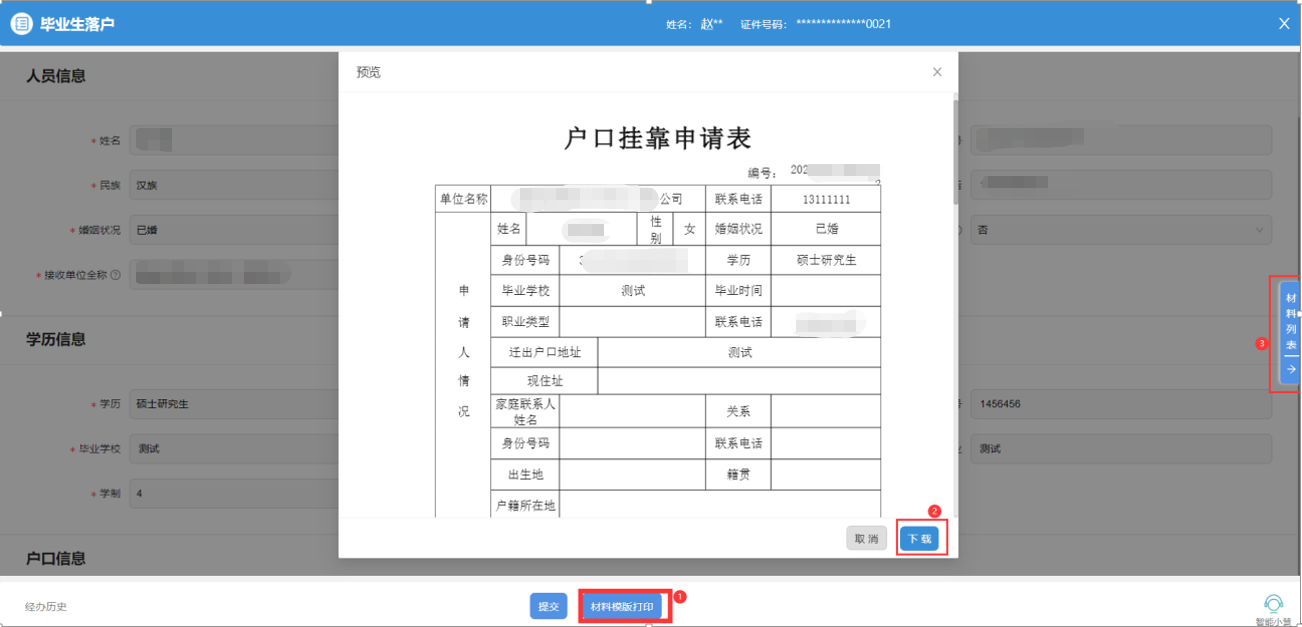 二、单位申请登录单位账号，地区选择【苏州】，点击单位办事—人才人事—毕业生落户—申报按钮进行申报。统筹区请选至苏州工业园区，弹出“查询人员基础库信息”弹框，输入落户的人员信息，点击【查询】进入信息填写页面。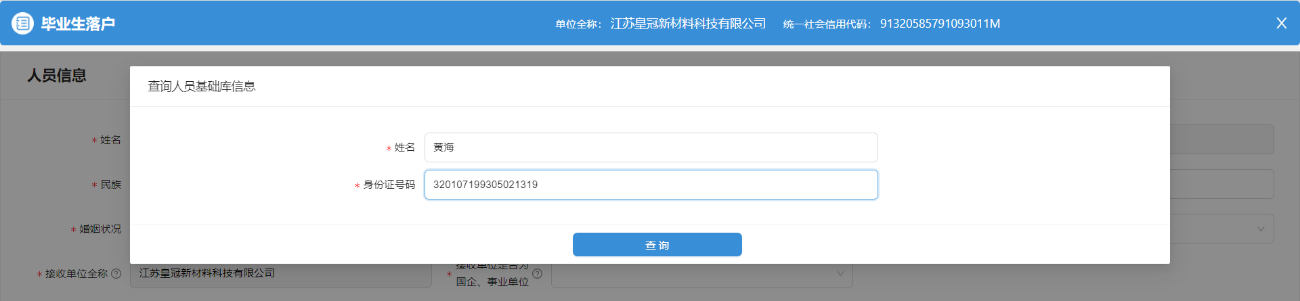 将信息填写完整，并根据页面下方的“材料模板”，在页面右侧“材料列表”处上传相关材料后，点击“确认提交”。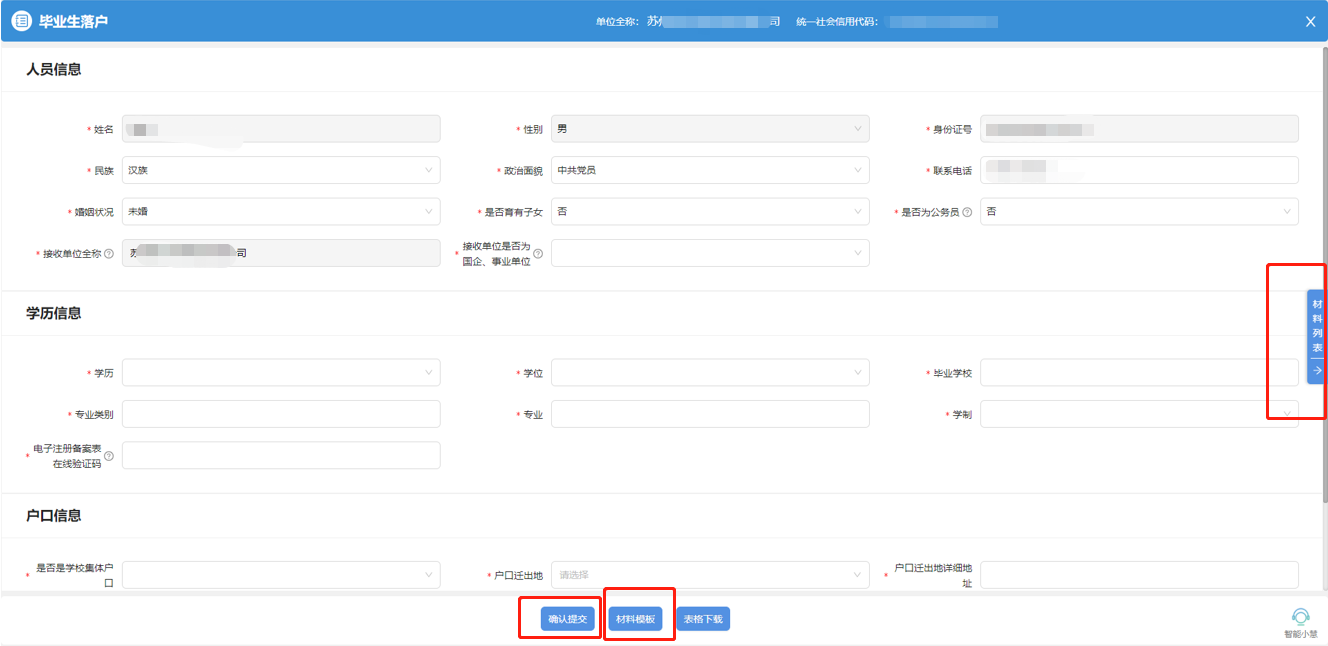 点击单位中心—单位办件—查看进度可查看办件进度，若审核不通过，点击“修改”，修改信息后再次提交申请。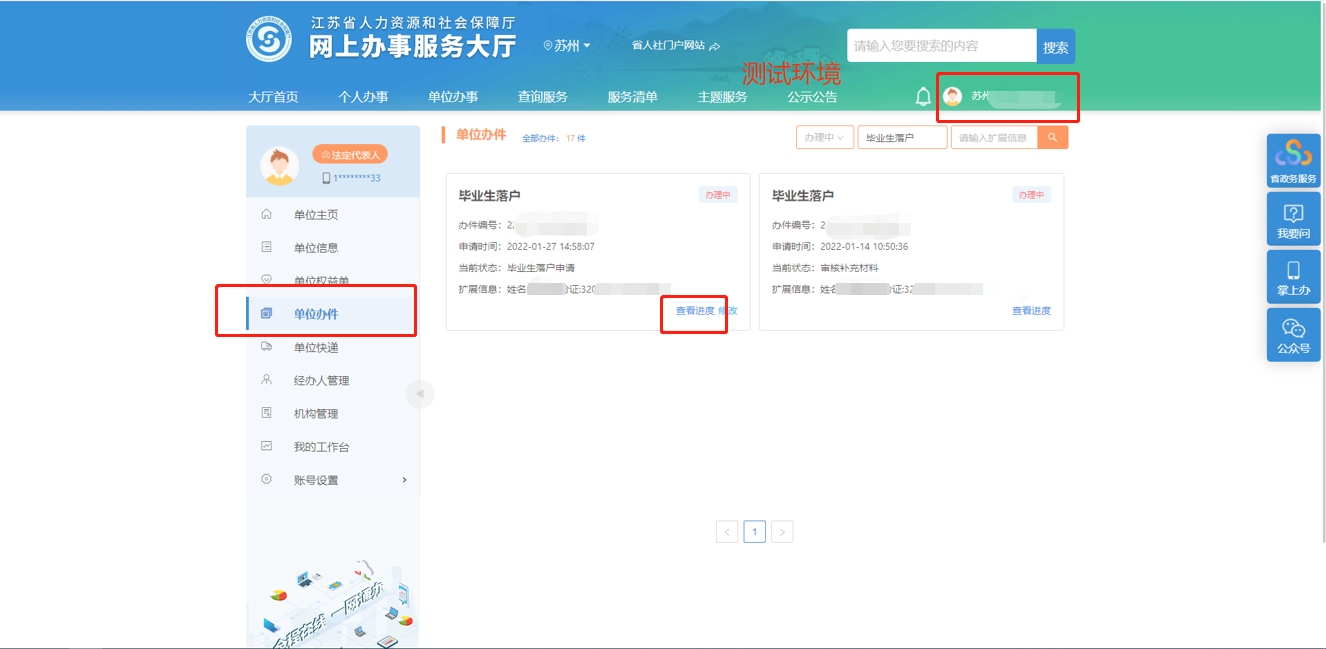 审核通过后，拟落户人员根据公安机关的告知办理户口迁移和落户手续。如申报过程中有疑问，您可通过我中心官网或微信公众号“咨询互动”专区进行留言咨询，感谢您对我中心工作的支持与理解，我们将竭诚为您服务！